Course:Course:PRINCIPLES OF NUTRITION AND CULINARY ARTPRINCIPLES OF NUTRITION AND CULINARY ARTPRINCIPLES OF NUTRITION AND CULINARY ARTPRINCIPLES OF NUTRITION AND CULINARY ARTPRINCIPLES OF NUTRITION AND CULINARY ARTPRINCIPLES OF NUTRITION AND CULINARY ARTPRINCIPLES OF NUTRITION AND CULINARY ARTPRINCIPLES OF NUTRITION AND CULINARY ARTPRINCIPLES OF NUTRITION AND CULINARY ARTPRINCIPLES OF NUTRITION AND CULINARY ARTPRINCIPLES OF NUTRITION AND CULINARY ARTPRINCIPLES OF NUTRITION AND CULINARY ARTPRINCIPLES OF NUTRITION AND CULINARY ARTCourse id: 7ОАТ6И05Course id: 7ОАТ6И05PRINCIPLES OF NUTRITION AND CULINARY ARTPRINCIPLES OF NUTRITION AND CULINARY ARTPRINCIPLES OF NUTRITION AND CULINARY ARTPRINCIPLES OF NUTRITION AND CULINARY ARTPRINCIPLES OF NUTRITION AND CULINARY ARTPRINCIPLES OF NUTRITION AND CULINARY ARTPRINCIPLES OF NUTRITION AND CULINARY ARTPRINCIPLES OF NUTRITION AND CULINARY ARTPRINCIPLES OF NUTRITION AND CULINARY ARTPRINCIPLES OF NUTRITION AND CULINARY ARTPRINCIPLES OF NUTRITION AND CULINARY ARTPRINCIPLES OF NUTRITION AND CULINARY ARTPRINCIPLES OF NUTRITION AND CULINARY ARTNumber of ECTS: 6Number of ECTS: 6PRINCIPLES OF NUTRITION AND CULINARY ARTPRINCIPLES OF NUTRITION AND CULINARY ARTPRINCIPLES OF NUTRITION AND CULINARY ARTPRINCIPLES OF NUTRITION AND CULINARY ARTPRINCIPLES OF NUTRITION AND CULINARY ARTPRINCIPLES OF NUTRITION AND CULINARY ARTPRINCIPLES OF NUTRITION AND CULINARY ARTPRINCIPLES OF NUTRITION AND CULINARY ARTPRINCIPLES OF NUTRITION AND CULINARY ARTPRINCIPLES OF NUTRITION AND CULINARY ARTPRINCIPLES OF NUTRITION AND CULINARY ARTPRINCIPLES OF NUTRITION AND CULINARY ARTPRINCIPLES OF NUTRITION AND CULINARY ARTTeacher:Teacher:Jovanka V. Popov RaljićJovanka V. Popov RaljićJovanka V. Popov RaljićJovanka V. Popov RaljićJovanka V. Popov RaljićJovanka V. Popov RaljićJovanka V. Popov RaljićJovanka V. Popov RaljićJovanka V. Popov RaljićJovanka V. Popov RaljićJovanka V. Popov RaljićJovanka V. Popov RaljićJovanka V. Popov RaljićCourse statusCourse statusElectiveElectiveElectiveElectiveElectiveElectiveElectiveElectiveElectiveElectiveElectiveElectiveElectiveNumber of active teaching classes (weekly)Number of active teaching classes (weekly)Number of active teaching classes (weekly)Number of active teaching classes (weekly)Number of active teaching classes (weekly)Number of active teaching classes (weekly)Number of active teaching classes (weekly)Number of active teaching classes (weekly)Number of active teaching classes (weekly)Number of active teaching classes (weekly)Number of active teaching classes (weekly)Number of active teaching classes (weekly)Number of active teaching classes (weekly)Number of active teaching classes (weekly)Number of active teaching classes (weekly)Lectures: 2Lectures: 2Lectures: 2Practical classes: 2Practical classes: 2Practical classes: 2Practical classes: 2Other teaching types:Other teaching types:Study research work:Study research work:Study research work:Other classes:Other classes:Other classes:Precondition coursesPrecondition coursesPrecondition coursesNoneNoneNoneNoneNoneNoneNoneNoneNoneNoneNoneNoneEducational goal-to enable the student to acquire knowledge about the most important concepts and basic objectives of food diet, with consideration of substantive differences, traditional-classic diet, fast food chains and alternative diet. Also, students will learn about the most optimal procedures for the preparation and obtaining quality food.Educational goal-to enable the student to acquire knowledge about the most important concepts and basic objectives of food diet, with consideration of substantive differences, traditional-classic diet, fast food chains and alternative diet. Also, students will learn about the most optimal procedures for the preparation and obtaining quality food.Educational goal-to enable the student to acquire knowledge about the most important concepts and basic objectives of food diet, with consideration of substantive differences, traditional-classic diet, fast food chains and alternative diet. Also, students will learn about the most optimal procedures for the preparation and obtaining quality food.Educational goal-to enable the student to acquire knowledge about the most important concepts and basic objectives of food diet, with consideration of substantive differences, traditional-classic diet, fast food chains and alternative diet. Also, students will learn about the most optimal procedures for the preparation and obtaining quality food.Educational goal-to enable the student to acquire knowledge about the most important concepts and basic objectives of food diet, with consideration of substantive differences, traditional-classic diet, fast food chains and alternative diet. Also, students will learn about the most optimal procedures for the preparation and obtaining quality food.Educational goal-to enable the student to acquire knowledge about the most important concepts and basic objectives of food diet, with consideration of substantive differences, traditional-classic diet, fast food chains and alternative diet. Also, students will learn about the most optimal procedures for the preparation and obtaining quality food.Educational goal-to enable the student to acquire knowledge about the most important concepts and basic objectives of food diet, with consideration of substantive differences, traditional-classic diet, fast food chains and alternative diet. Also, students will learn about the most optimal procedures for the preparation and obtaining quality food.Educational goal-to enable the student to acquire knowledge about the most important concepts and basic objectives of food diet, with consideration of substantive differences, traditional-classic diet, fast food chains and alternative diet. Also, students will learn about the most optimal procedures for the preparation and obtaining quality food.Educational goal-to enable the student to acquire knowledge about the most important concepts and basic objectives of food diet, with consideration of substantive differences, traditional-classic diet, fast food chains and alternative diet. Also, students will learn about the most optimal procedures for the preparation and obtaining quality food.Educational goal-to enable the student to acquire knowledge about the most important concepts and basic objectives of food diet, with consideration of substantive differences, traditional-classic diet, fast food chains and alternative diet. Also, students will learn about the most optimal procedures for the preparation and obtaining quality food.Educational goal-to enable the student to acquire knowledge about the most important concepts and basic objectives of food diet, with consideration of substantive differences, traditional-classic diet, fast food chains and alternative diet. Also, students will learn about the most optimal procedures for the preparation and obtaining quality food.Educational goal-to enable the student to acquire knowledge about the most important concepts and basic objectives of food diet, with consideration of substantive differences, traditional-classic diet, fast food chains and alternative diet. Also, students will learn about the most optimal procedures for the preparation and obtaining quality food.Educational goal-to enable the student to acquire knowledge about the most important concepts and basic objectives of food diet, with consideration of substantive differences, traditional-classic diet, fast food chains and alternative diet. Also, students will learn about the most optimal procedures for the preparation and obtaining quality food.Educational goal-to enable the student to acquire knowledge about the most important concepts and basic objectives of food diet, with consideration of substantive differences, traditional-classic diet, fast food chains and alternative diet. Also, students will learn about the most optimal procedures for the preparation and obtaining quality food.Educational goal-to enable the student to acquire knowledge about the most important concepts and basic objectives of food diet, with consideration of substantive differences, traditional-classic diet, fast food chains and alternative diet. Also, students will learn about the most optimal procedures for the preparation and obtaining quality food.Educational outcomesAt the end of the module the student should demonstrate knowledge in the field of nutrition, their knowledge of the basic principles of nutrition and meet the daily energy needs of the body, as well as knowledge of the basic processes of heat treatment used in cooking in order to prepare safe and quality food. Educational outcomesAt the end of the module the student should demonstrate knowledge in the field of nutrition, their knowledge of the basic principles of nutrition and meet the daily energy needs of the body, as well as knowledge of the basic processes of heat treatment used in cooking in order to prepare safe and quality food. Educational outcomesAt the end of the module the student should demonstrate knowledge in the field of nutrition, their knowledge of the basic principles of nutrition and meet the daily energy needs of the body, as well as knowledge of the basic processes of heat treatment used in cooking in order to prepare safe and quality food. Educational outcomesAt the end of the module the student should demonstrate knowledge in the field of nutrition, their knowledge of the basic principles of nutrition and meet the daily energy needs of the body, as well as knowledge of the basic processes of heat treatment used in cooking in order to prepare safe and quality food. Educational outcomesAt the end of the module the student should demonstrate knowledge in the field of nutrition, their knowledge of the basic principles of nutrition and meet the daily energy needs of the body, as well as knowledge of the basic processes of heat treatment used in cooking in order to prepare safe and quality food. Educational outcomesAt the end of the module the student should demonstrate knowledge in the field of nutrition, their knowledge of the basic principles of nutrition and meet the daily energy needs of the body, as well as knowledge of the basic processes of heat treatment used in cooking in order to prepare safe and quality food. Educational outcomesAt the end of the module the student should demonstrate knowledge in the field of nutrition, their knowledge of the basic principles of nutrition and meet the daily energy needs of the body, as well as knowledge of the basic processes of heat treatment used in cooking in order to prepare safe and quality food. Educational outcomesAt the end of the module the student should demonstrate knowledge in the field of nutrition, their knowledge of the basic principles of nutrition and meet the daily energy needs of the body, as well as knowledge of the basic processes of heat treatment used in cooking in order to prepare safe and quality food. Educational outcomesAt the end of the module the student should demonstrate knowledge in the field of nutrition, their knowledge of the basic principles of nutrition and meet the daily energy needs of the body, as well as knowledge of the basic processes of heat treatment used in cooking in order to prepare safe and quality food. Educational outcomesAt the end of the module the student should demonstrate knowledge in the field of nutrition, their knowledge of the basic principles of nutrition and meet the daily energy needs of the body, as well as knowledge of the basic processes of heat treatment used in cooking in order to prepare safe and quality food. Educational outcomesAt the end of the module the student should demonstrate knowledge in the field of nutrition, their knowledge of the basic principles of nutrition and meet the daily energy needs of the body, as well as knowledge of the basic processes of heat treatment used in cooking in order to prepare safe and quality food. Educational outcomesAt the end of the module the student should demonstrate knowledge in the field of nutrition, their knowledge of the basic principles of nutrition and meet the daily energy needs of the body, as well as knowledge of the basic processes of heat treatment used in cooking in order to prepare safe and quality food. Educational outcomesAt the end of the module the student should demonstrate knowledge in the field of nutrition, their knowledge of the basic principles of nutrition and meet the daily energy needs of the body, as well as knowledge of the basic processes of heat treatment used in cooking in order to prepare safe and quality food. Educational outcomesAt the end of the module the student should demonstrate knowledge in the field of nutrition, their knowledge of the basic principles of nutrition and meet the daily energy needs of the body, as well as knowledge of the basic processes of heat treatment used in cooking in order to prepare safe and quality food. Educational outcomesAt the end of the module the student should demonstrate knowledge in the field of nutrition, their knowledge of the basic principles of nutrition and meet the daily energy needs of the body, as well as knowledge of the basic processes of heat treatment used in cooking in order to prepare safe and quality food. Course contentTheoretical classes:Historical development and specificities of individual dietary habits such as traditional-classic diet, fast food chains, vegetarianism, macrobiotics, alternative ways of eating, fingering the essential ingredients of food and non-rational principles of proper nutrition, the recommendations of the World Health Organization for entering protein, fat, carbohydrates, vitamins and minerals materija. Use of spices in culinary. Term and basic characteristics of functional food. Procedures of preparation and processing of starting life ingredience.Practical classes:Practical teaching is realized through the development of term papers based on data from domestic and foreign literature and experimental research.Course contentTheoretical classes:Historical development and specificities of individual dietary habits such as traditional-classic diet, fast food chains, vegetarianism, macrobiotics, alternative ways of eating, fingering the essential ingredients of food and non-rational principles of proper nutrition, the recommendations of the World Health Organization for entering protein, fat, carbohydrates, vitamins and minerals materija. Use of spices in culinary. Term and basic characteristics of functional food. Procedures of preparation and processing of starting life ingredience.Practical classes:Practical teaching is realized through the development of term papers based on data from domestic and foreign literature and experimental research.Course contentTheoretical classes:Historical development and specificities of individual dietary habits such as traditional-classic diet, fast food chains, vegetarianism, macrobiotics, alternative ways of eating, fingering the essential ingredients of food and non-rational principles of proper nutrition, the recommendations of the World Health Organization for entering protein, fat, carbohydrates, vitamins and minerals materija. Use of spices in culinary. Term and basic characteristics of functional food. Procedures of preparation and processing of starting life ingredience.Practical classes:Practical teaching is realized through the development of term papers based on data from domestic and foreign literature and experimental research.Course contentTheoretical classes:Historical development and specificities of individual dietary habits such as traditional-classic diet, fast food chains, vegetarianism, macrobiotics, alternative ways of eating, fingering the essential ingredients of food and non-rational principles of proper nutrition, the recommendations of the World Health Organization for entering protein, fat, carbohydrates, vitamins and minerals materija. Use of spices in culinary. Term and basic characteristics of functional food. Procedures of preparation and processing of starting life ingredience.Practical classes:Practical teaching is realized through the development of term papers based on data from domestic and foreign literature and experimental research.Course contentTheoretical classes:Historical development and specificities of individual dietary habits such as traditional-classic diet, fast food chains, vegetarianism, macrobiotics, alternative ways of eating, fingering the essential ingredients of food and non-rational principles of proper nutrition, the recommendations of the World Health Organization for entering protein, fat, carbohydrates, vitamins and minerals materija. Use of spices in culinary. Term and basic characteristics of functional food. Procedures of preparation and processing of starting life ingredience.Practical classes:Practical teaching is realized through the development of term papers based on data from domestic and foreign literature and experimental research.Course contentTheoretical classes:Historical development and specificities of individual dietary habits such as traditional-classic diet, fast food chains, vegetarianism, macrobiotics, alternative ways of eating, fingering the essential ingredients of food and non-rational principles of proper nutrition, the recommendations of the World Health Organization for entering protein, fat, carbohydrates, vitamins and minerals materija. Use of spices in culinary. Term and basic characteristics of functional food. Procedures of preparation and processing of starting life ingredience.Practical classes:Practical teaching is realized through the development of term papers based on data from domestic and foreign literature and experimental research.Course contentTheoretical classes:Historical development and specificities of individual dietary habits such as traditional-classic diet, fast food chains, vegetarianism, macrobiotics, alternative ways of eating, fingering the essential ingredients of food and non-rational principles of proper nutrition, the recommendations of the World Health Organization for entering protein, fat, carbohydrates, vitamins and minerals materija. Use of spices in culinary. Term and basic characteristics of functional food. Procedures of preparation and processing of starting life ingredience.Practical classes:Practical teaching is realized through the development of term papers based on data from domestic and foreign literature and experimental research.Course contentTheoretical classes:Historical development and specificities of individual dietary habits such as traditional-classic diet, fast food chains, vegetarianism, macrobiotics, alternative ways of eating, fingering the essential ingredients of food and non-rational principles of proper nutrition, the recommendations of the World Health Organization for entering protein, fat, carbohydrates, vitamins and minerals materija. Use of spices in culinary. Term and basic characteristics of functional food. Procedures of preparation and processing of starting life ingredience.Practical classes:Practical teaching is realized through the development of term papers based on data from domestic and foreign literature and experimental research.Course contentTheoretical classes:Historical development and specificities of individual dietary habits such as traditional-classic diet, fast food chains, vegetarianism, macrobiotics, alternative ways of eating, fingering the essential ingredients of food and non-rational principles of proper nutrition, the recommendations of the World Health Organization for entering protein, fat, carbohydrates, vitamins and minerals materija. Use of spices in culinary. Term and basic characteristics of functional food. Procedures of preparation and processing of starting life ingredience.Practical classes:Practical teaching is realized through the development of term papers based on data from domestic and foreign literature and experimental research.Course contentTheoretical classes:Historical development and specificities of individual dietary habits such as traditional-classic diet, fast food chains, vegetarianism, macrobiotics, alternative ways of eating, fingering the essential ingredients of food and non-rational principles of proper nutrition, the recommendations of the World Health Organization for entering protein, fat, carbohydrates, vitamins and minerals materija. Use of spices in culinary. Term and basic characteristics of functional food. Procedures of preparation and processing of starting life ingredience.Practical classes:Practical teaching is realized through the development of term papers based on data from domestic and foreign literature and experimental research.Course contentTheoretical classes:Historical development and specificities of individual dietary habits such as traditional-classic diet, fast food chains, vegetarianism, macrobiotics, alternative ways of eating, fingering the essential ingredients of food and non-rational principles of proper nutrition, the recommendations of the World Health Organization for entering protein, fat, carbohydrates, vitamins and minerals materija. Use of spices in culinary. Term and basic characteristics of functional food. Procedures of preparation and processing of starting life ingredience.Practical classes:Practical teaching is realized through the development of term papers based on data from domestic and foreign literature and experimental research.Course contentTheoretical classes:Historical development and specificities of individual dietary habits such as traditional-classic diet, fast food chains, vegetarianism, macrobiotics, alternative ways of eating, fingering the essential ingredients of food and non-rational principles of proper nutrition, the recommendations of the World Health Organization for entering protein, fat, carbohydrates, vitamins and minerals materija. Use of spices in culinary. Term and basic characteristics of functional food. Procedures of preparation and processing of starting life ingredience.Practical classes:Practical teaching is realized through the development of term papers based on data from domestic and foreign literature and experimental research.Course contentTheoretical classes:Historical development and specificities of individual dietary habits such as traditional-classic diet, fast food chains, vegetarianism, macrobiotics, alternative ways of eating, fingering the essential ingredients of food and non-rational principles of proper nutrition, the recommendations of the World Health Organization for entering protein, fat, carbohydrates, vitamins and minerals materija. Use of spices in culinary. Term and basic characteristics of functional food. Procedures of preparation and processing of starting life ingredience.Practical classes:Practical teaching is realized through the development of term papers based on data from domestic and foreign literature and experimental research.Course contentTheoretical classes:Historical development and specificities of individual dietary habits such as traditional-classic diet, fast food chains, vegetarianism, macrobiotics, alternative ways of eating, fingering the essential ingredients of food and non-rational principles of proper nutrition, the recommendations of the World Health Organization for entering protein, fat, carbohydrates, vitamins and minerals materija. Use of spices in culinary. Term and basic characteristics of functional food. Procedures of preparation and processing of starting life ingredience.Practical classes:Practical teaching is realized through the development of term papers based on data from domestic and foreign literature and experimental research.Course contentTheoretical classes:Historical development and specificities of individual dietary habits such as traditional-classic diet, fast food chains, vegetarianism, macrobiotics, alternative ways of eating, fingering the essential ingredients of food and non-rational principles of proper nutrition, the recommendations of the World Health Organization for entering protein, fat, carbohydrates, vitamins and minerals materija. Use of spices in culinary. Term and basic characteristics of functional food. Procedures of preparation and processing of starting life ingredience.Practical classes:Practical teaching is realized through the development of term papers based on data from domestic and foreign literature and experimental research.Teaching methodsOral presentation, conversation, lectures with the use of computers (video screen)Teaching methodsOral presentation, conversation, lectures with the use of computers (video screen)Teaching methodsOral presentation, conversation, lectures with the use of computers (video screen)Teaching methodsOral presentation, conversation, lectures with the use of computers (video screen)Teaching methodsOral presentation, conversation, lectures with the use of computers (video screen)Teaching methodsOral presentation, conversation, lectures with the use of computers (video screen)Teaching methodsOral presentation, conversation, lectures with the use of computers (video screen)Teaching methodsOral presentation, conversation, lectures with the use of computers (video screen)Teaching methodsOral presentation, conversation, lectures with the use of computers (video screen)Teaching methodsOral presentation, conversation, lectures with the use of computers (video screen)Teaching methodsOral presentation, conversation, lectures with the use of computers (video screen)Teaching methodsOral presentation, conversation, lectures with the use of computers (video screen)Teaching methodsOral presentation, conversation, lectures with the use of computers (video screen)Teaching methodsOral presentation, conversation, lectures with the use of computers (video screen)Teaching methodsOral presentation, conversation, lectures with the use of computers (video screen)Knowledge evaluation (maximum 100 points)Knowledge evaluation (maximum 100 points)Knowledge evaluation (maximum 100 points)Knowledge evaluation (maximum 100 points)Knowledge evaluation (maximum 100 points)Knowledge evaluation (maximum 100 points)Knowledge evaluation (maximum 100 points)Knowledge evaluation (maximum 100 points)Knowledge evaluation (maximum 100 points)Knowledge evaluation (maximum 100 points)Knowledge evaluation (maximum 100 points)Knowledge evaluation (maximum 100 points)Knowledge evaluation (maximum 100 points)Knowledge evaluation (maximum 100 points)Knowledge evaluation (maximum 100 points)Pre-examination obligationsPre-examination obligationsPre-examination obligationsPre-examination obligationsMandatoryMandatoryPointsPointsFinal exam Final exam Final exam MandatoryMandatoryPointsPointsLecture attendanceLecture attendanceLecture attendanceLecture attendanceyesyes0 - 50 - 5yesyesyes30 - 4530 - 45TestTestTestTestyesyes20 - 4020 - 40Exercise attendanceExercise attendanceExercise attendanceExercise attendanceyesyes0 - 50 - 5Term paperTerm paperTerm paperTerm paperyesyesLiterature Literature Literature Literature Literature Literature Literature Literature Literature Literature Literature Literature Literature Literature Literature Ord.AuthorAuthorAuthorAuthorTitleTitleTitleTitleTitlePublisherPublisherPublisherPublisherYearPopov-Raljić Jovanka, 2008. Nutrition, Faculty of Science, Department of Geography, Tourism and Hotel Management, Script, Novi Sad.Popov-Raljić Jovanka, 2008. Nutrition, Faculty of Science, Department of Geography, Tourism and Hotel Management, Script, Novi Sad.Popov-Raljić Jovanka, 2008. Nutrition, Faculty of Science, Department of Geography, Tourism and Hotel Management, Script, Novi Sad.Popov-Raljić Jovanka, 2008. Nutrition, Faculty of Science, Department of Geography, Tourism and Hotel Management, Script, Novi Sad.Popov-Raljić Jovanka, 2008. Nutrition, Faculty of Science, Department of Geography, Tourism and Hotel Management, Script, Novi Sad.Popov-Raljić Jovanka, 2008. Nutrition, Faculty of Science, Department of Geography, Tourism and Hotel Management, Script, Novi Sad.Popov-Raljić Jovanka, 2008. Nutrition, Faculty of Science, Department of Geography, Tourism and Hotel Management, Script, Novi Sad.Popov-Raljić Jovanka, 2008. Nutrition, Faculty of Science, Department of Geography, Tourism and Hotel Management, Script, Novi Sad.Popov-Raljić Jovanka, 2008. Nutrition, Faculty of Science, Department of Geography, Tourism and Hotel Management, Script, Novi Sad.Popov-Raljić Jovanka, 2008. Nutrition, Faculty of Science, Department of Geography, Tourism and Hotel Management, Script, Novi Sad.Popov-Raljić Jovanka, 2008. Nutrition, Faculty of Science, Department of Geography, Tourism and Hotel Management, Script, Novi Sad.Popov-Raljić Jovanka, 2008. Nutrition, Faculty of Science, Department of Geography, Tourism and Hotel Management, Script, Novi Sad.Popov-Raljić Jovanka, 2008. Nutrition, Faculty of Science, Department of Geography, Tourism and Hotel Management, Script, Novi Sad.Popov-Raljić Jovanka, 2008. Nutrition, Faculty of Science, Department of Geography, Tourism and Hotel Management, Script, Novi Sad.Popov-Raljić Jovanka, 1999.Tehnology of preparing food, Faculty of Technology, Novi SadPopov-Raljić Jovanka, 1999.Tehnology of preparing food, Faculty of Technology, Novi SadPopov-Raljić Jovanka, 1999.Tehnology of preparing food, Faculty of Technology, Novi SadPopov-Raljić Jovanka, 1999.Tehnology of preparing food, Faculty of Technology, Novi SadPopov-Raljić Jovanka, 1999.Tehnology of preparing food, Faculty of Technology, Novi SadPopov-Raljić Jovanka, 1999.Tehnology of preparing food, Faculty of Technology, Novi SadPopov-Raljić Jovanka, 1999.Tehnology of preparing food, Faculty of Technology, Novi SadPopov-Raljić Jovanka, 1999.Tehnology of preparing food, Faculty of Technology, Novi SadPopov-Raljić Jovanka, 1999.Tehnology of preparing food, Faculty of Technology, Novi SadPopov-Raljić Jovanka, 1999.Tehnology of preparing food, Faculty of Technology, Novi SadPopov-Raljić Jovanka, 1999.Tehnology of preparing food, Faculty of Technology, Novi SadPopov-Raljić Jovanka, 1999.Tehnology of preparing food, Faculty of Technology, Novi SadPopov-Raljić Jovanka, 1999.Tehnology of preparing food, Faculty of Technology, Novi SadPopov-Raljić Jovanka, 1999.Tehnology of preparing food, Faculty of Technology, Novi SadRadovanovic, R., Popov-Raljić J : Sensory analysis of foodstuffs, University of Belgrade, Belgrade-Novi Sad, 2000-2001Radovanovic, R., Popov-Raljić J : Sensory analysis of foodstuffs, University of Belgrade, Belgrade-Novi Sad, 2000-2001Radovanovic, R., Popov-Raljić J : Sensory analysis of foodstuffs, University of Belgrade, Belgrade-Novi Sad, 2000-2001Radovanovic, R., Popov-Raljić J : Sensory analysis of foodstuffs, University of Belgrade, Belgrade-Novi Sad, 2000-2001Radovanovic, R., Popov-Raljić J : Sensory analysis of foodstuffs, University of Belgrade, Belgrade-Novi Sad, 2000-2001Radovanovic, R., Popov-Raljić J : Sensory analysis of foodstuffs, University of Belgrade, Belgrade-Novi Sad, 2000-2001Radovanovic, R., Popov-Raljić J : Sensory analysis of foodstuffs, University of Belgrade, Belgrade-Novi Sad, 2000-2001Radovanovic, R., Popov-Raljić J : Sensory analysis of foodstuffs, University of Belgrade, Belgrade-Novi Sad, 2000-2001Radovanovic, R., Popov-Raljić J : Sensory analysis of foodstuffs, University of Belgrade, Belgrade-Novi Sad, 2000-2001Radovanovic, R., Popov-Raljić J : Sensory analysis of foodstuffs, University of Belgrade, Belgrade-Novi Sad, 2000-2001Radovanovic, R., Popov-Raljić J : Sensory analysis of foodstuffs, University of Belgrade, Belgrade-Novi Sad, 2000-2001Radovanovic, R., Popov-Raljić J : Sensory analysis of foodstuffs, University of Belgrade, Belgrade-Novi Sad, 2000-2001Radovanovic, R., Popov-Raljić J : Sensory analysis of foodstuffs, University of Belgrade, Belgrade-Novi Sad, 2000-2001Radovanovic, R., Popov-Raljić J : Sensory analysis of foodstuffs, University of Belgrade, Belgrade-Novi Sad, 2000-2001Grujic, R., N. Marjanovic, Popov Raljić-J .: Quality and analyzes of food - the second revised and amended edition, University of Banja Luka, Faculty of Technology, Banja Luka, 2007.Grujic, R., N. Marjanovic, Popov Raljić-J .: Quality and analyzes of food - the second revised and amended edition, University of Banja Luka, Faculty of Technology, Banja Luka, 2007.Grujic, R., N. Marjanovic, Popov Raljić-J .: Quality and analyzes of food - the second revised and amended edition, University of Banja Luka, Faculty of Technology, Banja Luka, 2007.Grujic, R., N. Marjanovic, Popov Raljić-J .: Quality and analyzes of food - the second revised and amended edition, University of Banja Luka, Faculty of Technology, Banja Luka, 2007.Grujic, R., N. Marjanovic, Popov Raljić-J .: Quality and analyzes of food - the second revised and amended edition, University of Banja Luka, Faculty of Technology, Banja Luka, 2007.Grujic, R., N. Marjanovic, Popov Raljić-J .: Quality and analyzes of food - the second revised and amended edition, University of Banja Luka, Faculty of Technology, Banja Luka, 2007.Grujic, R., N. Marjanovic, Popov Raljić-J .: Quality and analyzes of food - the second revised and amended edition, University of Banja Luka, Faculty of Technology, Banja Luka, 2007.Grujic, R., N. Marjanovic, Popov Raljić-J .: Quality and analyzes of food - the second revised and amended edition, University of Banja Luka, Faculty of Technology, Banja Luka, 2007.Grujic, R., N. Marjanovic, Popov Raljić-J .: Quality and analyzes of food - the second revised and amended edition, University of Banja Luka, Faculty of Technology, Banja Luka, 2007.Grujic, R., N. Marjanovic, Popov Raljić-J .: Quality and analyzes of food - the second revised and amended edition, University of Banja Luka, Faculty of Technology, Banja Luka, 2007.Grujic, R., N. Marjanovic, Popov Raljić-J .: Quality and analyzes of food - the second revised and amended edition, University of Banja Luka, Faculty of Technology, Banja Luka, 2007.Grujic, R., N. Marjanovic, Popov Raljić-J .: Quality and analyzes of food - the second revised and amended edition, University of Banja Luka, Faculty of Technology, Banja Luka, 2007.Grujic, R., N. Marjanovic, Popov Raljić-J .: Quality and analyzes of food - the second revised and amended edition, University of Banja Luka, Faculty of Technology, Banja Luka, 2007.Grujic, R., N. Marjanovic, Popov Raljić-J .: Quality and analyzes of food - the second revised and amended edition, University of Banja Luka, Faculty of Technology, Banja Luka, 2007.Popov-Raljić, J., Blešić, I. 2012. Food safety - HACCP system in catering and hospitality, Faculty of Science, Department of Geography, Tourism and Hotel Management, Novi Sad.Popov-Raljić, J., Blešić, I. 2012. Food safety - HACCP system in catering and hospitality, Faculty of Science, Department of Geography, Tourism and Hotel Management, Novi Sad.Popov-Raljić, J., Blešić, I. 2012. Food safety - HACCP system in catering and hospitality, Faculty of Science, Department of Geography, Tourism and Hotel Management, Novi Sad.Popov-Raljić, J., Blešić, I. 2012. Food safety - HACCP system in catering and hospitality, Faculty of Science, Department of Geography, Tourism and Hotel Management, Novi Sad.Popov-Raljić, J., Blešić, I. 2012. Food safety - HACCP system in catering and hospitality, Faculty of Science, Department of Geography, Tourism and Hotel Management, Novi Sad.Popov-Raljić, J., Blešić, I. 2012. Food safety - HACCP system in catering and hospitality, Faculty of Science, Department of Geography, Tourism and Hotel Management, Novi Sad.Popov-Raljić, J., Blešić, I. 2012. Food safety - HACCP system in catering and hospitality, Faculty of Science, Department of Geography, Tourism and Hotel Management, Novi Sad.Popov-Raljić, J., Blešić, I. 2012. Food safety - HACCP system in catering and hospitality, Faculty of Science, Department of Geography, Tourism and Hotel Management, Novi Sad.Popov-Raljić, J., Blešić, I. 2012. Food safety - HACCP system in catering and hospitality, Faculty of Science, Department of Geography, Tourism and Hotel Management, Novi Sad.Popov-Raljić, J., Blešić, I. 2012. Food safety - HACCP system in catering and hospitality, Faculty of Science, Department of Geography, Tourism and Hotel Management, Novi Sad.Popov-Raljić, J., Blešić, I. 2012. Food safety - HACCP system in catering and hospitality, Faculty of Science, Department of Geography, Tourism and Hotel Management, Novi Sad.Popov-Raljić, J., Blešić, I. 2012. Food safety - HACCP system in catering and hospitality, Faculty of Science, Department of Geography, Tourism and Hotel Management, Novi Sad.Popov-Raljić, J., Blešić, I. 2012. Food safety - HACCP system in catering and hospitality, Faculty of Science, Department of Geography, Tourism and Hotel Management, Novi Sad.Popov-Raljić, J., Blešić, I. 2012. Food safety - HACCP system in catering and hospitality, Faculty of Science, Department of Geography, Tourism and Hotel Management, Novi Sad.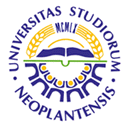 UNIVERSITY OF NOVI SADFACULTY OF AGRICULTURE 21000 NOVI SAD, TRG DOSITEJA OBRADOVIĆA 8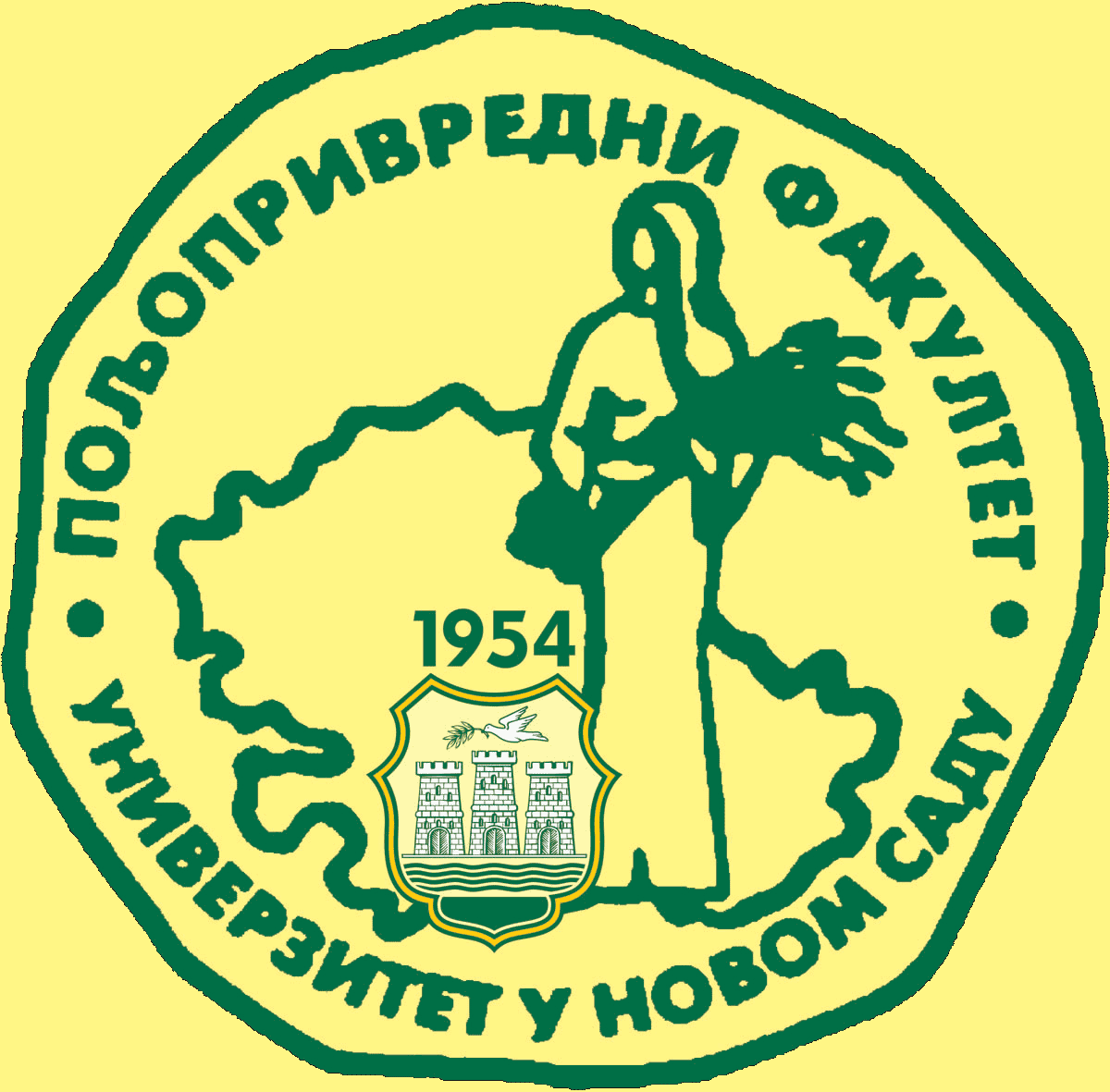 Study Programme AccreditationUNDERGRADUATE ACADEMIC STUDIESAGRICULTURAL TOURISM AND RURAL DEVELOPMENTTable 5.2 Course specificationTable 5.2 Course specificationTable 5.2 Course specification